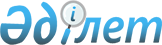 Об утрате силы решения акима Сарайчиковского сельского округа от 15 ноября 2018 года № 47 "Об установлении ограничительных мероприятий"Решение акима Сарайчиковского сельского округа Махамбетского района Атырауской области от 12 апреля 2019 года № 13. Зарегистрировано Департаментом юстиции Атырауской области 12 апреля 2019 года № 4378
      В соответствии со статьей 35 Закона Республики Казахстан от 23 января 2001 года "О местном государственном управлении и самоуправлении в Республике Казахстан", подпунктом 8) статьи 10-1 Закона Республики Казахстан от 10 июля 2002 года "О ветеринарии" и представлением главного государственного ветеринарно-санитарного инспектора государственного учреждения "Махамбетская районная территориальная инспекция Комитета ветеринарного контроля и надзора Министерства сельского хозяйства Республики Казахстан" за № 14-11/49 от 11 февраля 2019 года, аким Сарайчиковского сельского округа РЕШИЛ:
      1. Признать утратившим силу решения акима Сарайчиковского сельского округа от 15 ноября 2018 года № 47 "Об установлении ограничительных мероприятий" (зарегистрированный в Реестре государственной регистрации нормативных правовых актов № 4272, опубликованное в эталонном контрольном банке нормативных правовых актов Республики Казахстан от 16 ноября 2018 года).
      2. Контроль за исполнением настоящего решения оставляю за собой.
      3. Настоящее решение вступает в силу со дня государственной регистрации в органах юстиции и вводится в действие по истечении десяти календарных дней после дня его первого официального опубликования.
					© 2012. РГП на ПХВ «Институт законодательства и правовой информации Республики Казахстан» Министерства юстиции Республики Казахстан
				
      Аким сельского округа 

Н. Досқайыров
